Publicado en IFEMA el 03/04/2024 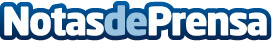 ReSound presentará en ExpoÓptica la familia completa de Nexia y se lo pondrá muy fácil al audioemprendedorDespués de la presentación, en febrero, de su nuevo microRIE, ReSound lanza los nuevos formatos de Nexia™ en ExpoÓptica. La familia completa aporta soluciones a personas con pérdida auditiva de cualquier estilo de vida, pero siempre con las mejores referencias en cuanto a calidad de sonido y audición en ruido (1). En el espacio "Monta tu gabinete" de ReSound (Expositor 10D06), el día 12/4,  de 16 a 20:00 h, los emprendedores van a encontrar todo lo necesario para iniciarse en el negocio de la Audiología
Datos de contacto:Javier BravoBravocomunicacion606411053Nota de prensa publicada en: https://www.notasdeprensa.es/resound-presentara-en-expooptica-la-familia Categorias: Medicina Industria Farmacéutica Madrid Emprendedores Eventos Servicios médicos http://www.notasdeprensa.es